Anwar  E-mail : anwar.370130@2freemail.com Personal InformationPersonal InformationPersonal InformationPersonal Information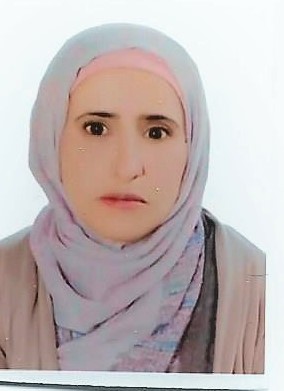 ObjectiveDedicated registered nurse (RN) with specialty experience in critical/ emergency nursing. Developed strong critical evaluation and treatment-planning skills through working at royal medical services. Reliable, ethical healthcare \provider with ability to stay calm and intervene during crises, facilitates groups and educational seminars, and collaborates on multidisciplinary teams. Proven ability to build positive relationships with patients, family members, physicians and other medical professionals..Full name: Anwar Date of Birth: 13 / November/ 1976. .  Place of birth: Amman, Jordan. E-mail : anwar.370130@2freemail.comCurrent location : JordanCurrent employment : recently retired from royal medical services Marital status: Married with one daughterNationality: JordanianGender:  female.Current address: Amman.ObjectiveDedicated registered nurse (RN) with specialty experience in critical/ emergency nursing. Developed strong critical evaluation and treatment-planning skills through working at royal medical services. Reliable, ethical healthcare \provider with ability to stay calm and intervene during crises, facilitates groups and educational seminars, and collaborates on multidisciplinary teams. Proven ability to build positive relationships with patients, family members, physicians and other medical professionals..Full name: Anwar Date of Birth: 13 / November/ 1976. .  Place of birth: Amman, Jordan. E-mail : anwar.370130@2freemail.comCurrent location : JordanCurrent employment : recently retired from royal medical services Marital status: Married with one daughterNationality: JordanianGender:  female.Current address: Amman.ObjectiveDedicated registered nurse (RN) with specialty experience in critical/ emergency nursing. Developed strong critical evaluation and treatment-planning skills through working at royal medical services. Reliable, ethical healthcare \provider with ability to stay calm and intervene during crises, facilitates groups and educational seminars, and collaborates on multidisciplinary teams. Proven ability to build positive relationships with patients, family members, physicians and other medical professionals..Full name: Anwar Date of Birth: 13 / November/ 1976. .  Place of birth: Amman, Jordan. E-mail : anwar.370130@2freemail.comCurrent location : JordanCurrent employment : recently retired from royal medical services Marital status: Married with one daughterNationality: JordanianGender:  female.Current address: Amman.EducationEducationEducationEducationEducationMSN in emergency nursing/ (Al-Zaytoonah University of Jordan) 2017BSN in nursing (Muta university ( princess Muna college for nursing)20071997- diploma in nursing ( Princess Muna College for Nursing)MSN in emergency nursing/ (Al-Zaytoonah University of Jordan) 2017BSN in nursing (Muta university ( princess Muna college for nursing)20071997- diploma in nursing ( Princess Muna College for Nursing)MSN in emergency nursing/ (Al-Zaytoonah University of Jordan) 2017BSN in nursing (Muta university ( princess Muna college for nursing)20071997- diploma in nursing ( Princess Muna College for Nursing)Experiences Experiences Experiences Experiences Experiences Employer 1: Royal medical services.Description:  critical care nurse for 6 years at king Hussein hospital.Roles and responsibilities bed side and in charge nurse.skills:Frequent assessment and caring for critically ill patients and providing basic nursing care.Close monitoring and evaluation of patients’ health status.Responding quickly to life threatening situations by informing and intervene appropriately.Advance and basic life support actions.Delegation and organizing staff tasks according to the care priority and the situations urgency.Leading the team appropriately with the main focus is the patients’ safety and outcomes.Manipulating and dealing with ventilators, monitors, and the invasive procedures; central, arterial lines, chest tubes and intracranial pressure monitoring.Formulating nursing care plane for each particular case and act accordingly.Employer 2: Royal medical services.Description: emergency nurse at king Hussein hospital for 3 years.Roles and responsibilities: served as bed side and in charge nurse.Skills: Patients triageComplete and focused patients assessmentRapid response utilizing qualified skills in case of life threatening situations.Advance and basic life support actions.Leading the emergency staff and conflicts resolution.Organizing environment and patients flow.Coordinate patients’ admission to the wards with effective hand over.Emergency planning and preparedness, and contribution to emergency evacuation training.Establishment of intravenous access, administration of medication and fluids.Evaluation of patients’ progress.Ensure emergency readiness and regular maintenances follow up Employer 3: Royal medical services.Description: hemodialysis nurse at king Hussein hospital for 7years.Roles and responsibilities: in charge nurse, head nurse, clinical instructor.Skills: Complete patients’ assessment prior, during, and post dialysis.Arteriovenous fistula cannulationHandling and manipulating the hemodialysis machineClose patients’ observation: hemodynamic stability and complications.Appropriate and quick intervention during dialysis complication.Formulating patients care plane and continuous health education.Establishment and updating dialysis policy and procedures, guided solely by international data base.Continuous evaluation of quality of care indicators.Leading and directing dialysis staff.Clinical instructor: teaching and training new staff, and conducting clinical courses.Documentation of patients lab result, inform physicians, and taking the required actions.Follow up patient vaccinations and infection control procedures.Patients’ education and health promotions strategies.Employer 4: Royal medical services.Roles and responsibilities: head nurse of medical ward at king Hussein hospital / 2 yearsskills:Coordination of nursing duties.Follow up and evaluation of nursing staff tasks accomplishment.Evaluation of patients’ progress and outcomes.Conducting nurses meeting and conferences.Establishment of nurses schedules.Follow and ensure maintenance issues of the ward.Ensure patients safety and outcomes.Updating policy and procedures in accordance with evidence based practice.Team encouragement and promotion.Conducting nurses’ rounds and education.Employer 5: Royal medical services.Roles and responsibilities: member of nursing faculty at Royal medical services college for nursing / 2 yearsskillsTeaching nursing materials: fundamentals of nursing, mental health, and adult health.Field training: demonstration of nursing procedures, conducting seminars, and evaluation of students’ progress and competency.Conducting theoretical and clinical exams.Setting lectures goals and planning Establishment of course syllabus Organizing and controlling class roomsSafety officer duties.Employer 6: Royal medical services / united nation peace keeping forces.Roles and responsibilities: director of nursing / 6 months.Skills:Organize team workingTask delegations and ensuring work continuity Emergency planning and preparednessEvaluation of patients’ progress.Ensuring team safety and protectionCross cultural patients’ health education. Contribution into charity activities and free medical services day.Employer 7: Royal medical services.Roles and responsibilities: nursing supervisor/ 5 years along with the previous roles. Skills:Monitoring and ensuring continuity of care.Conflicts and raised issues resolution.Follow up safety and maintenance issues.Facilitate patients admission from emergency roomReporting disregard, malpractice or faults.Reporting and evaluating patients’ quality of care.Organizing workflow and providing instructions.Employer 1: Royal medical services.Description:  critical care nurse for 6 years at king Hussein hospital.Roles and responsibilities bed side and in charge nurse.skills:Frequent assessment and caring for critically ill patients and providing basic nursing care.Close monitoring and evaluation of patients’ health status.Responding quickly to life threatening situations by informing and intervene appropriately.Advance and basic life support actions.Delegation and organizing staff tasks according to the care priority and the situations urgency.Leading the team appropriately with the main focus is the patients’ safety and outcomes.Manipulating and dealing with ventilators, monitors, and the invasive procedures; central, arterial lines, chest tubes and intracranial pressure monitoring.Formulating nursing care plane for each particular case and act accordingly.Employer 2: Royal medical services.Description: emergency nurse at king Hussein hospital for 3 years.Roles and responsibilities: served as bed side and in charge nurse.Skills: Patients triageComplete and focused patients assessmentRapid response utilizing qualified skills in case of life threatening situations.Advance and basic life support actions.Leading the emergency staff and conflicts resolution.Organizing environment and patients flow.Coordinate patients’ admission to the wards with effective hand over.Emergency planning and preparedness, and contribution to emergency evacuation training.Establishment of intravenous access, administration of medication and fluids.Evaluation of patients’ progress.Ensure emergency readiness and regular maintenances follow up Employer 3: Royal medical services.Description: hemodialysis nurse at king Hussein hospital for 7years.Roles and responsibilities: in charge nurse, head nurse, clinical instructor.Skills: Complete patients’ assessment prior, during, and post dialysis.Arteriovenous fistula cannulationHandling and manipulating the hemodialysis machineClose patients’ observation: hemodynamic stability and complications.Appropriate and quick intervention during dialysis complication.Formulating patients care plane and continuous health education.Establishment and updating dialysis policy and procedures, guided solely by international data base.Continuous evaluation of quality of care indicators.Leading and directing dialysis staff.Clinical instructor: teaching and training new staff, and conducting clinical courses.Documentation of patients lab result, inform physicians, and taking the required actions.Follow up patient vaccinations and infection control procedures.Patients’ education and health promotions strategies.Employer 4: Royal medical services.Roles and responsibilities: head nurse of medical ward at king Hussein hospital / 2 yearsskills:Coordination of nursing duties.Follow up and evaluation of nursing staff tasks accomplishment.Evaluation of patients’ progress and outcomes.Conducting nurses meeting and conferences.Establishment of nurses schedules.Follow and ensure maintenance issues of the ward.Ensure patients safety and outcomes.Updating policy and procedures in accordance with evidence based practice.Team encouragement and promotion.Conducting nurses’ rounds and education.Employer 5: Royal medical services.Roles and responsibilities: member of nursing faculty at Royal medical services college for nursing / 2 yearsskillsTeaching nursing materials: fundamentals of nursing, mental health, and adult health.Field training: demonstration of nursing procedures, conducting seminars, and evaluation of students’ progress and competency.Conducting theoretical and clinical exams.Setting lectures goals and planning Establishment of course syllabus Organizing and controlling class roomsSafety officer duties.Employer 6: Royal medical services / united nation peace keeping forces.Roles and responsibilities: director of nursing / 6 months.Skills:Organize team workingTask delegations and ensuring work continuity Emergency planning and preparednessEvaluation of patients’ progress.Ensuring team safety and protectionCross cultural patients’ health education. Contribution into charity activities and free medical services day.Employer 7: Royal medical services.Roles and responsibilities: nursing supervisor/ 5 years along with the previous roles. Skills:Monitoring and ensuring continuity of care.Conflicts and raised issues resolution.Follow up safety and maintenance issues.Facilitate patients admission from emergency roomReporting disregard, malpractice or faults.Reporting and evaluating patients’ quality of care.Organizing workflow and providing instructions.Employer 1: Royal medical services.Description:  critical care nurse for 6 years at king Hussein hospital.Roles and responsibilities bed side and in charge nurse.skills:Frequent assessment and caring for critically ill patients and providing basic nursing care.Close monitoring and evaluation of patients’ health status.Responding quickly to life threatening situations by informing and intervene appropriately.Advance and basic life support actions.Delegation and organizing staff tasks according to the care priority and the situations urgency.Leading the team appropriately with the main focus is the patients’ safety and outcomes.Manipulating and dealing with ventilators, monitors, and the invasive procedures; central, arterial lines, chest tubes and intracranial pressure monitoring.Formulating nursing care plane for each particular case and act accordingly.Employer 2: Royal medical services.Description: emergency nurse at king Hussein hospital for 3 years.Roles and responsibilities: served as bed side and in charge nurse.Skills: Patients triageComplete and focused patients assessmentRapid response utilizing qualified skills in case of life threatening situations.Advance and basic life support actions.Leading the emergency staff and conflicts resolution.Organizing environment and patients flow.Coordinate patients’ admission to the wards with effective hand over.Emergency planning and preparedness, and contribution to emergency evacuation training.Establishment of intravenous access, administration of medication and fluids.Evaluation of patients’ progress.Ensure emergency readiness and regular maintenances follow up Employer 3: Royal medical services.Description: hemodialysis nurse at king Hussein hospital for 7years.Roles and responsibilities: in charge nurse, head nurse, clinical instructor.Skills: Complete patients’ assessment prior, during, and post dialysis.Arteriovenous fistula cannulationHandling and manipulating the hemodialysis machineClose patients’ observation: hemodynamic stability and complications.Appropriate and quick intervention during dialysis complication.Formulating patients care plane and continuous health education.Establishment and updating dialysis policy and procedures, guided solely by international data base.Continuous evaluation of quality of care indicators.Leading and directing dialysis staff.Clinical instructor: teaching and training new staff, and conducting clinical courses.Documentation of patients lab result, inform physicians, and taking the required actions.Follow up patient vaccinations and infection control procedures.Patients’ education and health promotions strategies.Employer 4: Royal medical services.Roles and responsibilities: head nurse of medical ward at king Hussein hospital / 2 yearsskills:Coordination of nursing duties.Follow up and evaluation of nursing staff tasks accomplishment.Evaluation of patients’ progress and outcomes.Conducting nurses meeting and conferences.Establishment of nurses schedules.Follow and ensure maintenance issues of the ward.Ensure patients safety and outcomes.Updating policy and procedures in accordance with evidence based practice.Team encouragement and promotion.Conducting nurses’ rounds and education.Employer 5: Royal medical services.Roles and responsibilities: member of nursing faculty at Royal medical services college for nursing / 2 yearsskillsTeaching nursing materials: fundamentals of nursing, mental health, and adult health.Field training: demonstration of nursing procedures, conducting seminars, and evaluation of students’ progress and competency.Conducting theoretical and clinical exams.Setting lectures goals and planning Establishment of course syllabus Organizing and controlling class roomsSafety officer duties.Employer 6: Royal medical services / united nation peace keeping forces.Roles and responsibilities: director of nursing / 6 months.Skills:Organize team workingTask delegations and ensuring work continuity Emergency planning and preparednessEvaluation of patients’ progress.Ensuring team safety and protectionCross cultural patients’ health education. Contribution into charity activities and free medical services day.Employer 7: Royal medical services.Roles and responsibilities: nursing supervisor/ 5 years along with the previous roles. Skills:Monitoring and ensuring continuity of care.Conflicts and raised issues resolution.Follow up safety and maintenance issues.Facilitate patients admission from emergency roomReporting disregard, malpractice or faults.Reporting and evaluating patients’ quality of care.Organizing workflow and providing instructions.Employer 1: Royal medical services.Description:  critical care nurse for 6 years at king Hussein hospital.Roles and responsibilities bed side and in charge nurse.skills:Frequent assessment and caring for critically ill patients and providing basic nursing care.Close monitoring and evaluation of patients’ health status.Responding quickly to life threatening situations by informing and intervene appropriately.Advance and basic life support actions.Delegation and organizing staff tasks according to the care priority and the situations urgency.Leading the team appropriately with the main focus is the patients’ safety and outcomes.Manipulating and dealing with ventilators, monitors, and the invasive procedures; central, arterial lines, chest tubes and intracranial pressure monitoring.Formulating nursing care plane for each particular case and act accordingly.Employer 2: Royal medical services.Description: emergency nurse at king Hussein hospital for 3 years.Roles and responsibilities: served as bed side and in charge nurse.Skills: Patients triageComplete and focused patients assessmentRapid response utilizing qualified skills in case of life threatening situations.Advance and basic life support actions.Leading the emergency staff and conflicts resolution.Organizing environment and patients flow.Coordinate patients’ admission to the wards with effective hand over.Emergency planning and preparedness, and contribution to emergency evacuation training.Establishment of intravenous access, administration of medication and fluids.Evaluation of patients’ progress.Ensure emergency readiness and regular maintenances follow up Employer 3: Royal medical services.Description: hemodialysis nurse at king Hussein hospital for 7years.Roles and responsibilities: in charge nurse, head nurse, clinical instructor.Skills: Complete patients’ assessment prior, during, and post dialysis.Arteriovenous fistula cannulationHandling and manipulating the hemodialysis machineClose patients’ observation: hemodynamic stability and complications.Appropriate and quick intervention during dialysis complication.Formulating patients care plane and continuous health education.Establishment and updating dialysis policy and procedures, guided solely by international data base.Continuous evaluation of quality of care indicators.Leading and directing dialysis staff.Clinical instructor: teaching and training new staff, and conducting clinical courses.Documentation of patients lab result, inform physicians, and taking the required actions.Follow up patient vaccinations and infection control procedures.Patients’ education and health promotions strategies.Employer 4: Royal medical services.Roles and responsibilities: head nurse of medical ward at king Hussein hospital / 2 yearsskills:Coordination of nursing duties.Follow up and evaluation of nursing staff tasks accomplishment.Evaluation of patients’ progress and outcomes.Conducting nurses meeting and conferences.Establishment of nurses schedules.Follow and ensure maintenance issues of the ward.Ensure patients safety and outcomes.Updating policy and procedures in accordance with evidence based practice.Team encouragement and promotion.Conducting nurses’ rounds and education.Employer 5: Royal medical services.Roles and responsibilities: member of nursing faculty at Royal medical services college for nursing / 2 yearsskillsTeaching nursing materials: fundamentals of nursing, mental health, and adult health.Field training: demonstration of nursing procedures, conducting seminars, and evaluation of students’ progress and competency.Conducting theoretical and clinical exams.Setting lectures goals and planning Establishment of course syllabus Organizing and controlling class roomsSafety officer duties.Employer 6: Royal medical services / united nation peace keeping forces.Roles and responsibilities: director of nursing / 6 months.Skills:Organize team workingTask delegations and ensuring work continuity Emergency planning and preparednessEvaluation of patients’ progress.Ensuring team safety and protectionCross cultural patients’ health education. Contribution into charity activities and free medical services day.Employer 7: Royal medical services.Roles and responsibilities: nursing supervisor/ 5 years along with the previous roles. Skills:Monitoring and ensuring continuity of care.Conflicts and raised issues resolution.Follow up safety and maintenance issues.Facilitate patients admission from emergency roomReporting disregard, malpractice or faults.Reporting and evaluating patients’ quality of care.Organizing workflow and providing instructions.Employer 1: Royal medical services.Description:  critical care nurse for 6 years at king Hussein hospital.Roles and responsibilities bed side and in charge nurse.skills:Frequent assessment and caring for critically ill patients and providing basic nursing care.Close monitoring and evaluation of patients’ health status.Responding quickly to life threatening situations by informing and intervene appropriately.Advance and basic life support actions.Delegation and organizing staff tasks according to the care priority and the situations urgency.Leading the team appropriately with the main focus is the patients’ safety and outcomes.Manipulating and dealing with ventilators, monitors, and the invasive procedures; central, arterial lines, chest tubes and intracranial pressure monitoring.Formulating nursing care plane for each particular case and act accordingly.Employer 2: Royal medical services.Description: emergency nurse at king Hussein hospital for 3 years.Roles and responsibilities: served as bed side and in charge nurse.Skills: Patients triageComplete and focused patients assessmentRapid response utilizing qualified skills in case of life threatening situations.Advance and basic life support actions.Leading the emergency staff and conflicts resolution.Organizing environment and patients flow.Coordinate patients’ admission to the wards with effective hand over.Emergency planning and preparedness, and contribution to emergency evacuation training.Establishment of intravenous access, administration of medication and fluids.Evaluation of patients’ progress.Ensure emergency readiness and regular maintenances follow up Employer 3: Royal medical services.Description: hemodialysis nurse at king Hussein hospital for 7years.Roles and responsibilities: in charge nurse, head nurse, clinical instructor.Skills: Complete patients’ assessment prior, during, and post dialysis.Arteriovenous fistula cannulationHandling and manipulating the hemodialysis machineClose patients’ observation: hemodynamic stability and complications.Appropriate and quick intervention during dialysis complication.Formulating patients care plane and continuous health education.Establishment and updating dialysis policy and procedures, guided solely by international data base.Continuous evaluation of quality of care indicators.Leading and directing dialysis staff.Clinical instructor: teaching and training new staff, and conducting clinical courses.Documentation of patients lab result, inform physicians, and taking the required actions.Follow up patient vaccinations and infection control procedures.Patients’ education and health promotions strategies.Employer 4: Royal medical services.Roles and responsibilities: head nurse of medical ward at king Hussein hospital / 2 yearsskills:Coordination of nursing duties.Follow up and evaluation of nursing staff tasks accomplishment.Evaluation of patients’ progress and outcomes.Conducting nurses meeting and conferences.Establishment of nurses schedules.Follow and ensure maintenance issues of the ward.Ensure patients safety and outcomes.Updating policy and procedures in accordance with evidence based practice.Team encouragement and promotion.Conducting nurses’ rounds and education.Employer 5: Royal medical services.Roles and responsibilities: member of nursing faculty at Royal medical services college for nursing / 2 yearsskillsTeaching nursing materials: fundamentals of nursing, mental health, and adult health.Field training: demonstration of nursing procedures, conducting seminars, and evaluation of students’ progress and competency.Conducting theoretical and clinical exams.Setting lectures goals and planning Establishment of course syllabus Organizing and controlling class roomsSafety officer duties.Employer 6: Royal medical services / united nation peace keeping forces.Roles and responsibilities: director of nursing / 6 months.Skills:Organize team workingTask delegations and ensuring work continuity Emergency planning and preparednessEvaluation of patients’ progress.Ensuring team safety and protectionCross cultural patients’ health education. Contribution into charity activities and free medical services day.Employer 7: Royal medical services.Roles and responsibilities: nursing supervisor/ 5 years along with the previous roles. Skills:Monitoring and ensuring continuity of care.Conflicts and raised issues resolution.Follow up safety and maintenance issues.Facilitate patients admission from emergency roomReporting disregard, malpractice or faults.Reporting and evaluating patients’ quality of care.Organizing workflow and providing instructions.Employer 1: Royal medical services.Description:  critical care nurse for 6 years at king Hussein hospital.Roles and responsibilities bed side and in charge nurse.skills:Frequent assessment and caring for critically ill patients and providing basic nursing care.Close monitoring and evaluation of patients’ health status.Responding quickly to life threatening situations by informing and intervene appropriately.Advance and basic life support actions.Delegation and organizing staff tasks according to the care priority and the situations urgency.Leading the team appropriately with the main focus is the patients’ safety and outcomes.Manipulating and dealing with ventilators, monitors, and the invasive procedures; central, arterial lines, chest tubes and intracranial pressure monitoring.Formulating nursing care plane for each particular case and act accordingly.Employer 2: Royal medical services.Description: emergency nurse at king Hussein hospital for 3 years.Roles and responsibilities: served as bed side and in charge nurse.Skills: Patients triageComplete and focused patients assessmentRapid response utilizing qualified skills in case of life threatening situations.Advance and basic life support actions.Leading the emergency staff and conflicts resolution.Organizing environment and patients flow.Coordinate patients’ admission to the wards with effective hand over.Emergency planning and preparedness, and contribution to emergency evacuation training.Establishment of intravenous access, administration of medication and fluids.Evaluation of patients’ progress.Ensure emergency readiness and regular maintenances follow up Employer 3: Royal medical services.Description: hemodialysis nurse at king Hussein hospital for 7years.Roles and responsibilities: in charge nurse, head nurse, clinical instructor.Skills: Complete patients’ assessment prior, during, and post dialysis.Arteriovenous fistula cannulationHandling and manipulating the hemodialysis machineClose patients’ observation: hemodynamic stability and complications.Appropriate and quick intervention during dialysis complication.Formulating patients care plane and continuous health education.Establishment and updating dialysis policy and procedures, guided solely by international data base.Continuous evaluation of quality of care indicators.Leading and directing dialysis staff.Clinical instructor: teaching and training new staff, and conducting clinical courses.Documentation of patients lab result, inform physicians, and taking the required actions.Follow up patient vaccinations and infection control procedures.Patients’ education and health promotions strategies.Employer 4: Royal medical services.Roles and responsibilities: head nurse of medical ward at king Hussein hospital / 2 yearsskills:Coordination of nursing duties.Follow up and evaluation of nursing staff tasks accomplishment.Evaluation of patients’ progress and outcomes.Conducting nurses meeting and conferences.Establishment of nurses schedules.Follow and ensure maintenance issues of the ward.Ensure patients safety and outcomes.Updating policy and procedures in accordance with evidence based practice.Team encouragement and promotion.Conducting nurses’ rounds and education.Employer 5: Royal medical services.Roles and responsibilities: member of nursing faculty at Royal medical services college for nursing / 2 yearsskillsTeaching nursing materials: fundamentals of nursing, mental health, and adult health.Field training: demonstration of nursing procedures, conducting seminars, and evaluation of students’ progress and competency.Conducting theoretical and clinical exams.Setting lectures goals and planning Establishment of course syllabus Organizing and controlling class roomsSafety officer duties.Employer 6: Royal medical services / united nation peace keeping forces.Roles and responsibilities: director of nursing / 6 months.Skills:Organize team workingTask delegations and ensuring work continuity Emergency planning and preparednessEvaluation of patients’ progress.Ensuring team safety and protectionCross cultural patients’ health education. Contribution into charity activities and free medical services day.Employer 7: Royal medical services.Roles and responsibilities: nursing supervisor/ 5 years along with the previous roles. Skills:Monitoring and ensuring continuity of care.Conflicts and raised issues resolution.Follow up safety and maintenance issues.Facilitate patients admission from emergency roomReporting disregard, malpractice or faults.Reporting and evaluating patients’ quality of care.Organizing workflow and providing instructions.Courses and certifications. Courses and certifications. Courses and certifications. Courses and certifications. Courses and certifications. Critical care nursing course at King Hussein Medical City/ certification from Florida/ USA.Hemodialysis course.Advance trauma management/ AL-Khalidi HospitalAdvanced cardiac life support. United nation peace keeping forces with the Jordanian armed forces in Liberia. Critical care nursing course at King Hussein Medical City/ certification from Florida/ USA.Hemodialysis course.Advance trauma management/ AL-Khalidi HospitalAdvanced cardiac life support. United nation peace keeping forces with the Jordanian armed forces in Liberia. Other skillsOther skillsOther skillsOther skillsOther skillsNURSING PROCEDURES PERFORMED: Catheterization, blood extraction. Insert venous access, blood transfusion, dressing, suctioning, O2 therapy, IV fluid, invasive and noninvasive parameters monitoring. .Excellent computer skills.Emergency planning and preparedness.Safety supervisor.Leadership abilitiesExcellent English language.NURSING PROCEDURES PERFORMED: Catheterization, blood extraction. Insert venous access, blood transfusion, dressing, suctioning, O2 therapy, IV fluid, invasive and noninvasive parameters monitoring. .Excellent computer skills.Emergency planning and preparedness.Safety supervisor.Leadership abilitiesExcellent English language.NoteNote    All documents are available upon request.    All documents are available upon request.    All documents are available upon request.